Chers parents et mes chers élèves, Si vous désirez m’envoyer des photos du travail que vous faites sur ma boite mail n’hésitez pas. Correction du Vendredi 5 juin : Rituels : sur le cahier vertCalculs : à poser et à résoudre sur le cahier vertMesures : Conversions et problèmes de mesures603 g =60 300 cg18 hg = 180 dag5 hg= 0,5 kg39 dg=3 900 mg95 g =0,95 hgPour vous aider, voici le tableau de conversion : Problèmes de Mesures : à résoudre par un calcul et une phrase réponse (si vous avez besoin, ne pas hésiter à faire un dessin/croquis) Les cm2 résolvent les deux problèmes, les cm1 résolvent que le premierProblème 1 : Un rouleau de 25 m de fil de fer pèse 350 grammes. - Combien de grammes pèse un mètre de fil de fer ? Pour passer de 25 m à 1m j’ai divisé la distance par 25, donc il faut aussi diviser le poids par 25. C’est-à-dire 350 / 25 = 14. 1mètre de fil pèse 14 grammesProblème 2 : Il faut 720 g de farine pour faire 1 kg de pain. - Combien faut-il de kilogrammes de farine pour faire 58 pains de 500 g ?Pour passer de 1 kg à 29 kg de pains je dois multiplier par 29 donc je multiplie la farine par 29 aussi. C’est-à-dire 720 x 29 = 20 880 g  de farine ou 20 kg 880g.  Il faut 20 880g de farine pour faire 58 pains de 500 g. Education Morale et Civique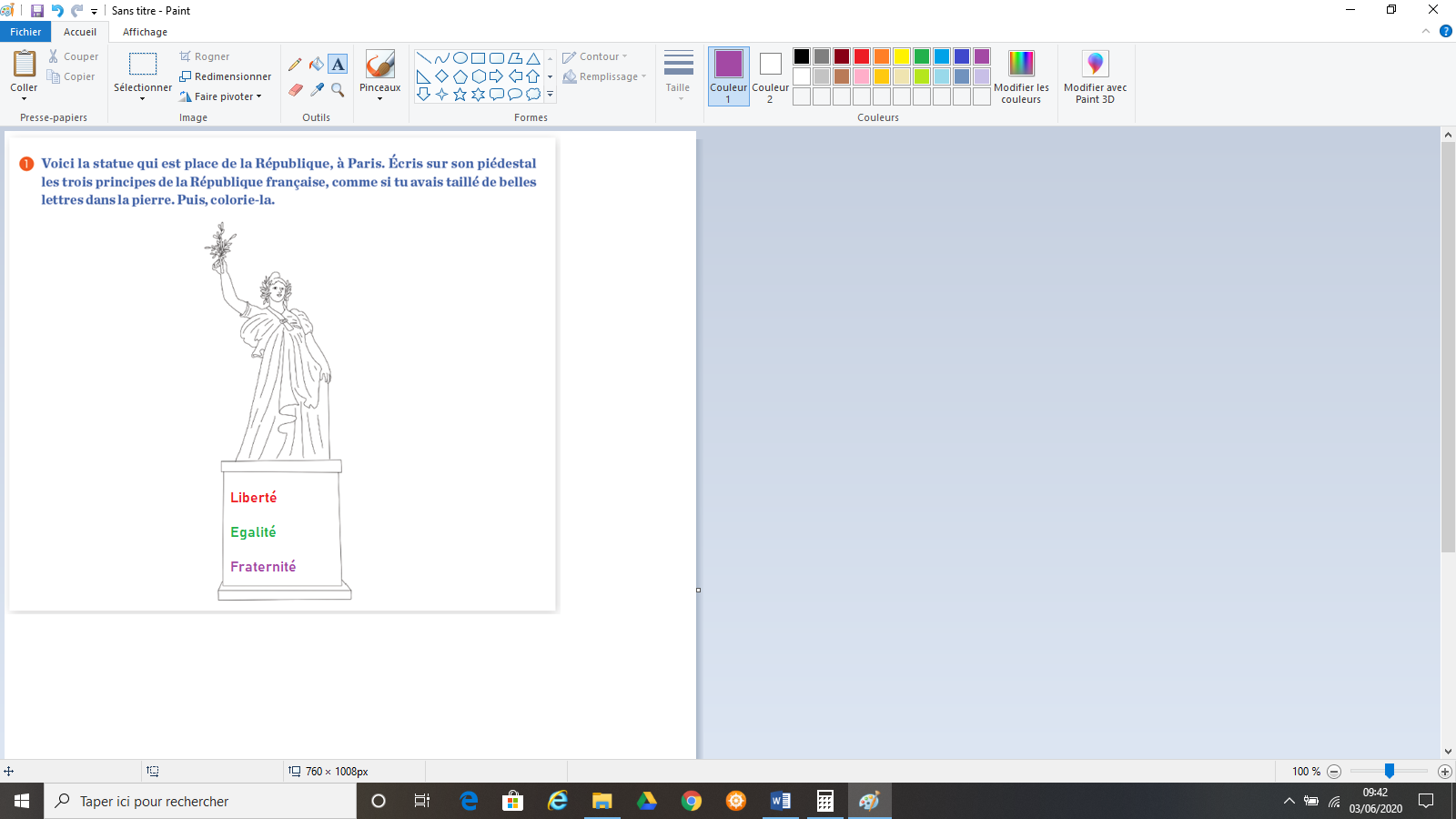 MathématiquesCalcul mental : Tables de multiplication : Cm1  et cm2 / cm2Problèmes de proportionnalité à résoudre : 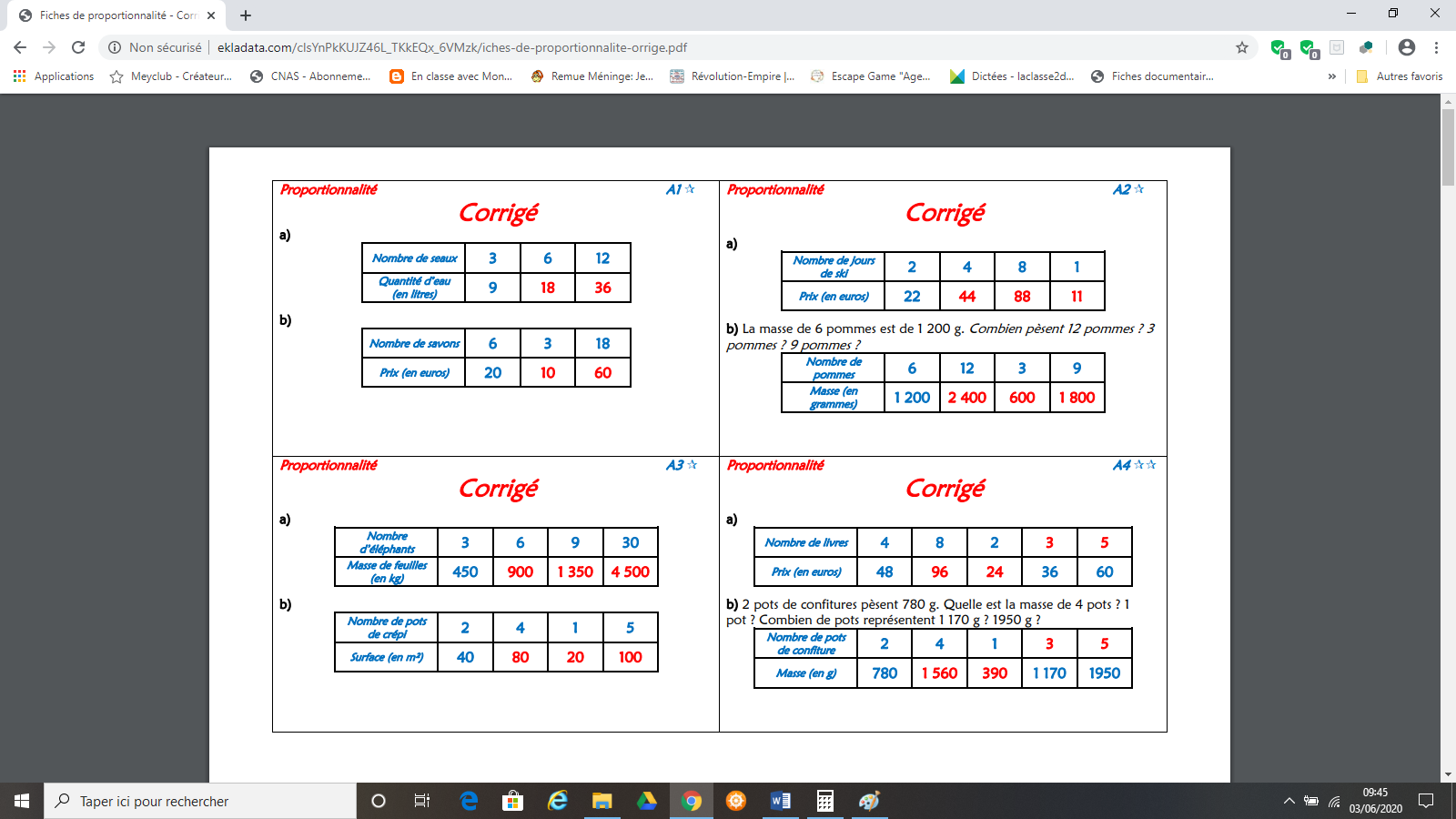 Production d’écritPlusieurs propositions sont possibles, en voici une : F H C A B G E D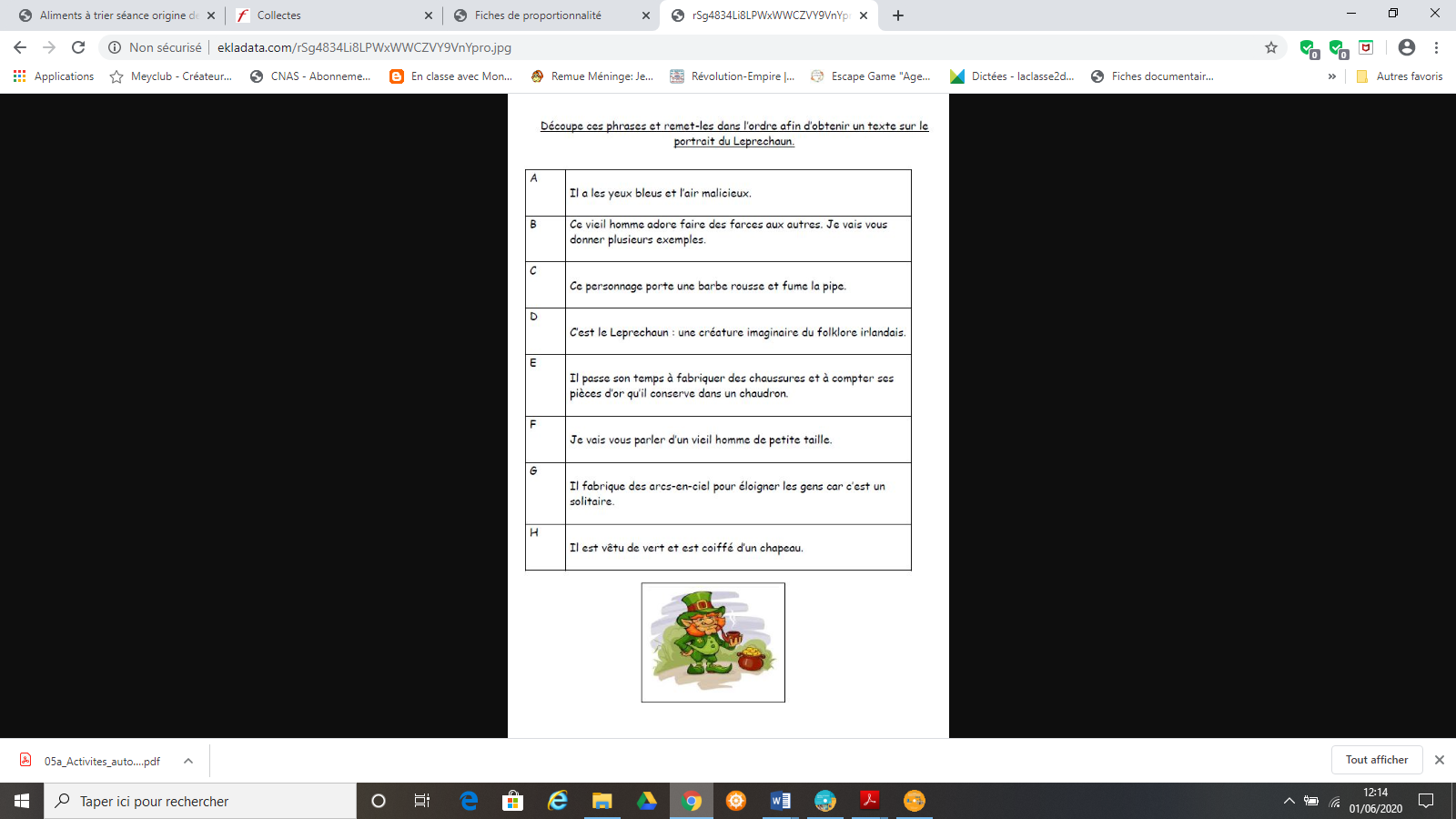 Cm12 566 x 305 = 782 6303 665 / 6 = 609,166…45 258  – 32 500 = 12 758852 644 + 754 286 + 98 536 + 33 245 = 1 738 711Cm262 534  x 566 = 35 394 244655 428 / 15 = (ne pas oublier, de préparer la table de 15 avant de commencer) 43 695,2756 001 – 458 967 = 297 0345 623 988 001 + 4 258 756 300 + 2 563 399 458 =  12 446 143 759KgHgDagGDgCgMg10 , 6850  ,00933509000Fil de ferpoids25 m350 g1 m 14 gFarinePain720 g1kg20 880 g ou 20kg880 58 pains de  500g = 58 x 500 = 29 000 g ou 29 kg3 x 9= 274x 5= 2011x 8= 885x12= 606x6=  367x9= 639x5= 4512x 6= 7210x9= 909x0= 011x7= 7710x4= 4013x2= 268x8= 646x9= 5411x1= 11